БИЗНЕС-КОНЦЕПЦИЯ«Онлайн магазин»Саратовская область2023 год1. Для организации деятельности онлайн-магазина необходимо зарегистрироваться в качестве ИП или самозанятого* Для оформления в качестве ИП постановка на учет осуществляется в отделении ИФНС по месту постоянной регистрации гражданина (лично, через МФЦ).Список необходимых документов:- документ, удостоверяющий личность (паспорт);-  ИНН;- квитанция об уплате госпошлины в размере 800 руб. Сформировать квитанцию на уплату госпошлины можно с помощью сервиса «Уплата госпошлины» (С 01.01.2019 при направлении документов для государственной регистрации в форме электронных документов, в том числе через МФЦ, уплачивать государственную пошлину не требуется!);- заявление по форме № Р21001: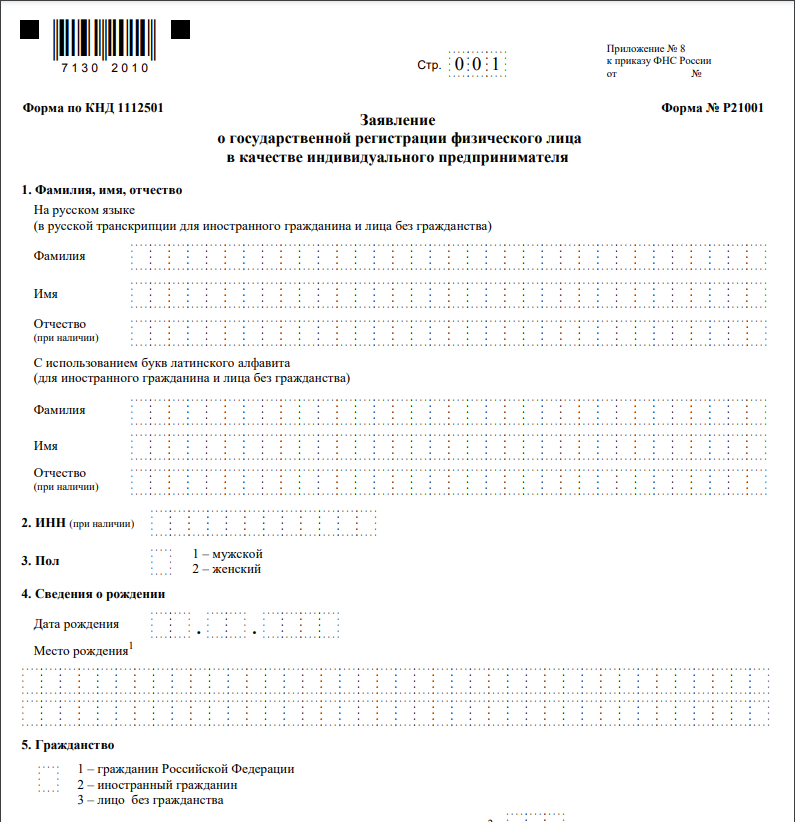 Также нужно определиться с видом предпринимательской деятельности (ОКВЭД).Через 3 рабочих дня после подачи документов в налоговом органе можно получить лист записи ЕГРИП.* Для оформления в качестве самозанятого достаточным будет установить приложение «Мой налог» на свой телефон. Приложение «Мой налог» можно скачать с Google Play Market или App Store.Оформление в качестве самозанятого гражданина абсолютно бесплатное.Размер  налога на профессиональный доход – 4%.Более подробную информацию о приложении можно получить на сайте ФНС России (https://npd.nalog.ru/app/):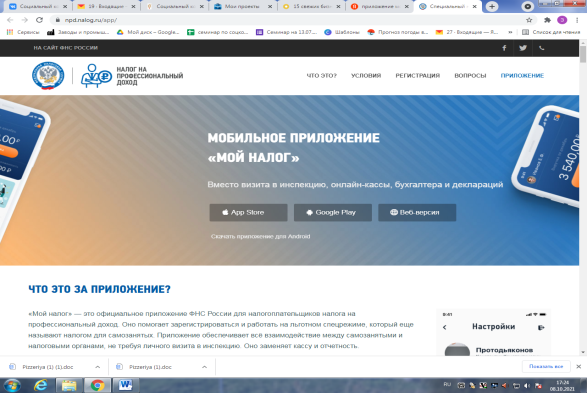 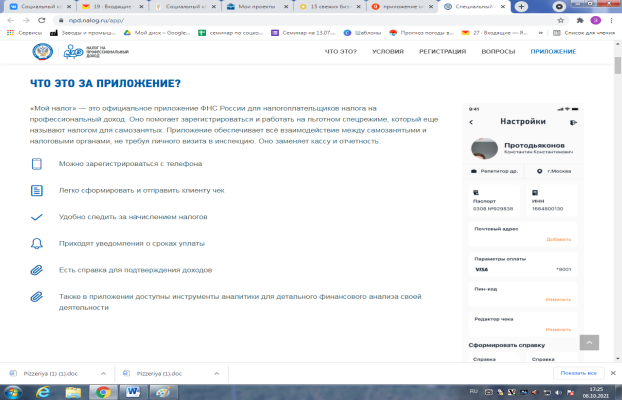 2. Выбрать место для осуществления деятельностиНужно выбрать место ведения деятельности (пример: аренда помещения, работа на дому).3. Рассчитать затраты, необходимые для реализации проекта6. Рассчитать перечень постоянных расходов7. Расчет налоговых платежей в бюджет в годДля индивидуальных предпринимателей:Для самозанятых:8. Рассчитать выручку за месяц9. Эффективность проекта за месяцПримечание: В начале осуществления деятельности  целесообразно организовать рекламу- публикация на сайте скидок для пополнения клиентской базы;- организация групп в ВКонтакте и Instagram и проведение там акций;- для закрепления лояльности клиентов необходимо предоставлять постоянным клиентам скидки, дисконтные карты.Приобрести оборудование, материалы и прочее можно через сайты:- «Доходные материалы»(https://www.rdmkit.ru/suv/sublimation/oborud_pechat_futbolki.html);- «Яндекс Маркет» (https://market.yandex.ru/);- «Ozon» (https://www.ozon.ru/category/onlayn-kassy-30664/);- «SIMA LAND» (https://www.sima-land.ru/tekstil/tekstil-dlya-biznesa/tekstil-pod-nanesenie/futbolki-pod-nanesenie/?c_id=32013&per-page=20&sort=price&viewtype=xxl);- «FRESH» (https://www.fresh-creates73.ru/sozdanie-saytov);- «DNS» (https://www.dns-shop.ru/);- «Ситилинк» (https://www.citilink.ru/).Для ведения деятельности нужно иметь предпринимательское образование и навыки, пройти обучение можно в:- Общество с ограниченной ответственностью «Бизнес – инкубатор Саратовской области» (г. Саратов, ул. Краевая, д.85, тел.: 8(8452) 24-54-78.№Наименование позицииКол-воСтоимостьп/пНаименование позиции(шт.)(шт./руб.)1Ноутбук125 0002Сайт интернет-магазина130 0003Термопресс универсальный 8 в 1 (30x38) combo144 9004Принтер струйный для сублимации Epson L1800168 5405СНПЧ EPSON Stylus S22/SX120/SX125/SX13011 979,146Водные чернила Inkway 12 серия1210 2007Бумага сублимационная A4 (Китай BS), упаковка 100 листов53 458,458Футболка4020 0009Онлайн-касса (для ИП)114 900ИТОГОИТОГО218 977, 59Перечень постоянных расходовСреднемесячные расходыУслуги по доставке5000Услуги связи (телефон, интернет)700Реклама1500ИТОГО7200Вид налогаКак рассчитатьУСН 
(Д*6%)СУММА НАЛОГА=Доходы за год * налоговая ставка (6%)Сумма исчисленного налога (авансового платежа) за налоговый период может быть уменьшена на сумму уплаченных страховых взносов в данном налоговом периоде на основании ст. 346.21 НК РФ.УСН
((Д-Р)*15%)СУММА НАЛОГА=(Доходы за год – расходы за год) * налоговая ставка (15%)Сумма фиксированных взносов ОПС32 448 руб. (если сумма дохода за год превысит 300 тыс. руб., то 32448+1% с дохода свыше 300 тыс. руб.)Сумма фиксированных взносов ОМС8 426 руб.Вид налогаКак рассчитатьНПД4% от суммы дохода (при работе с физ. лицами)6% от суммы дохода (при работе с юр. лицами)№ п/пТоварРасчет для городаРасчет для городаРасчет для города№ п/пТоварКол-во (шт./ мес.)Цена реализации (руб.)Выручка
 (мес./руб.)1Футболка с принтом401 50060 000ИтогоИтогоИтогоИтого60 000№ п/п НаименованиепоказателейВеличина показателей(руб.)1.Выручка60 0002Себестоимость28 8002.1Постоянные затраты72002.2Стоимость товара 20 0002.3Налоги (НПД 4%)1 6003Чистая прибыль в месяц31 200